Об утверждении Порядка подготовки,утверждения местных нормативов градостроительного проектирования Байгуловского сельского поселения и внесения в них измененийВ соответствии с Федеральным законом от 05.05.2014 № 131-ФЗ «О внесении изменений в Градостроительный кодекс Российской Федерации», Градостроительным кодексом Российской Федерации, Федеральным законом от 06.10.2003 № 131-ФЗ «Об общих принципах организации местного самоуправления в Российской Федерации», администрация Байгуловского сельского поселения  Козловского района  п о с т а н о в л я е т:Утвердить Порядок подготовки, утверждения местных нормативов градостроительного проектирования Байгуловского сельского поселения и внесения в них изменений.Настоящее постановление подлежит размещению на официальном сайте администрации Байгуловского сельского поселения Козловского района Чувашской Республики, в информационно-телекоммуникационной сети "Интернет" и опубликованию в периодическом печатном издании "Козловский вестник". Контроль за исполнением настоящего постановления оставляю за собой.Глава Байгуловского сельского поселения                                   В.А.ХлебниковПриложение утверждено 
постановлением администрации 
Андреево-Базарского сельского поселения
 от 06.05.2020г. № 14Порядокподготовки, утверждения местных нормативов градостроительного проектирования Байгуловского сельского поселения и внесения в них изменений.Общие положения1.1. Порядок подготовки и утверждения местных нормативов градостроительного проектирования Байгуловского сельского поселения и внесения в них изменений(далее — Порядок) разработан в соответствии с Градостроительным кодексом Российской Федерации, Федеральным законом от 06.10.2003 N 131-ФЗ «Об общих принципах организации местного самоуправления в Российской Федерации.1.2. Местные нормативы градостроительного проектирования Байгуловского сельского поселения и внесения в них изменений(далее — местные нормативы) разрабатываются в целях обеспечения благоприятных условий жизнедеятельности населения.1.3. Местные нормативы устанавливают совокупность расчетных показателей минимально допустимого уровня обеспеченности объектами местного значения Байгуловского сельского поселения, объектами благоустройства территории, иными объектами местного значения муниципального образования и расчетных показателей максимально допустимого уровня территориальной доступности таких объектов для населения муниципального образования, относящиеся к следующим областям:а) электро- и газоснабжение поселений;б) автомобильные дороги местного значения;в) образование;г) здравоохранение;д) физическая культура и массовый спорт;е) иные области в связи с решением вопросов местного значения;1.4. Нормативы включают в себя:— основную часть (расчетные показатели минимально допустимого уровня обеспеченности объектами, предусмотренными пунктом 1.3 настоящего Порядка, муниципального образования и расчетные показатели максимально допустимого уровня территориальной доступности таких объектов);— материалы по обоснованию расчетных показателей, содержащихся в основной части местных нормативов;— правила и область применения расчетных показателей, содержащихся в основной части местных нормативов.1.5. Подготовка местных нормативов осуществляется с учетом:1) социально-демографического состава и плотности населения муниципального образования;2) планов и программ комплексного социально-экономического развития муниципального образования;3) предложений органов местного самоуправления и заинтересованных лиц.2.Порядок подготовки и утверждения местных нормативов2.1. Подготовка проектов местных нормативов осуществляется применительно к застроенным и незастроенным территориям, расположенным в границах муниципального образования Байгуловского сельское поселение Козловского района Чувашской Республики.2.2. Подготовка проектов местных нормативов осуществляется в соответствии с законодательством Российской Федерации о техническом регулировании, градостроительным, земельным, лесным, водным законодательством, законодательством об особо охраняемых природных территориях, об охране окружающей среды, об охране объектов культурного наследия (памятников истории и культуры) народов Российской Федерации, иным законодательством Российской Федерации.2.3. Решение о подготовке проекта местных нормативов и внесении в них изменений принимает глава администрации путем издания соответствующего постановления.2.4. Подготовка проекта местных нормативов осуществляется должностными лицами администрации Байгуловского сельского поселения либо привлекаемыми на основании муниципального контракта заключенного в соответствии с законодательством контрактной системе в сфере закупок товаров работ услуг для обеспечения муниципальных нужд с иными лицами.2.5. Проект местных нормативов размещается на официальном сайте администрации Байгуловского сельского поселения и подлежит  опубликованию в порядке, установленном для официального опубликования муниципальных правовых актов.2.6. Местные нормативы утверждаются решением Собрания депутатов Байгуловского сельского поселения на очередной сессии.2.7. Утвержденные местные нормативы подлежат размещению в федеральной государственной информационной системе территориального планирования в срок, не превышающий пяти дней со дня утверждения указанных нормативов.2.8. Изменения в местные нормативы вносятся согласно настоящему Порядку. Корректировка местных нормативов проводится с учетом значений расчетных показателей региональных нормативов градостроительного проектирования.ЧĂваш РеспубликиКуславкка районЕКУСНАР ЯЛ ПОСЕЛЕНИЙĚНАдминистрацийЕ ЙЫШĂНУ № 14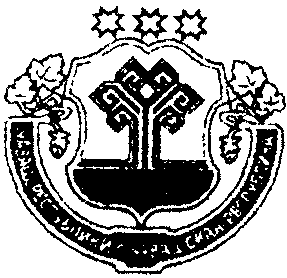 Чувашская республикаКозловский районАДМИНИСТРАЦИЯ БАЙГУЛОВСКОГО СЕЛЬСКОГО ПОСЕЛЕНИЯ ПОСТАНОВЛЕНИЕ № 14Чувашская республикаКозловский районАДМИНИСТРАЦИЯ БАЙГУЛОВСКОГО СЕЛЬСКОГО ПОСЕЛЕНИЯ ПОСТАНОВЛЕНИЕ № 14Чувашская республикаКозловский районАДМИНИСТРАЦИЯ БАЙГУЛОВСКОГО СЕЛЬСКОГО ПОСЕЛЕНИЯ ПОСТАНОВЛЕНИЕ № 14           Су  уйăхĕн 06 мĕшĕ 2020 ç               Су  уйăхĕн 06 мĕшĕ 2020 ç               Су  уйăхĕн 06 мĕшĕ 2020 ç              «06»  мая 2020 г                  Куснар ялĕ                Куснар ялĕ                Куснар ялĕ               с. Байгулово